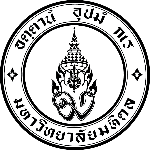 แบบประเมินผลการปฏิบัติงานตำแหน่งประเภทหัวหน้าหน่วยบริการวิชาการ-บริหารมหาวิทยาลัยมหิดลส่วนที่ 1  ข้อมูลส่วนบุคคลชื่อ 	....................................................................................		ตำแหน่ง (บริหาร).......................................................... สังกัด    ภาควิชา  ....................................................................		คณะ     .......................................................................	ช่วงเวลาการประเมินรอบการประเมิน	    ⃝ ครั้งที่ 1 (1 ก.ค. .... – 31 ธ.ค. ....)		    ⃝ ครั้งที่ 2 (1 ม.ค. .... – 30 มิ.ย. ....)ผู้ประเมิน (คณบดี)  ................................................................  ส่วนที่ 2	การประเมินผลงาน (Performance) :  ให้ผู้บังคับบัญชาชั้นต้นเป็นผู้ประเมินผลการปฏิบัติงานตามข้อตกลงการปฏิบัติงานที่กำหนดร่วมกันล่วงหน้า โดยพิจารณาตามข้อมูลตัวชี้วัดที่กำหนดไว้* วิธีคิดคะแนนประเมินผล  1.  คะแนนประเมินในแต่ละข้อคูณน้ำหนักของตัวชี้วัดในข้อนั้น     2.  รวมคะแนนประเมินทั้งหมดที่คำนวณแล้วทุกข้อ      3.  เทียบบัญญัติไตรยางศ์คะแนนประเมินรวม เพื่อหา 20% เท่ากับเท่าไรส่วนที่ 3  สรุปผลส่วนที่ 4   ข้อเสนอแนะข้อตกลงการปฏิบัติงานร้อยละ(น้ำหนัก)ตัวชี้วัดความสำเร็จของงานตัวชี้วัดความสำเร็จของงานผลการประเมินผลการประเมินผลการประเมินผลการประเมินผลการประเมินคะแนนXค่าน้ำหนักข้อตกลงการปฏิบัติงานร้อยละ(น้ำหนัก)เป้าหมายผลการดำเนินงานA(10-9)B(8-7)C(6-5)D(4-3)E(2-0)คะแนนXค่าน้ำหนักรวมคะแนนผลการประเมินผลการปฏิบัติงานบริหารเมื่อได้คิดค่าน้ำหนักแล้วและคิดเป็น 20% ได้  รวมคะแนนผลการประเมินผลการปฏิบัติงานบริหารเมื่อได้คิดค่าน้ำหนักแล้วและคิดเป็น 20% ได้  รวมคะแนนผลการประเมินผลการปฏิบัติงานบริหารเมื่อได้คิดค่าน้ำหนักแล้วและคิดเป็น 20% ได้  รวมคะแนนผลการประเมินผลการปฏิบัติงานบริหารเมื่อได้คิดค่าน้ำหนักแล้วและคิดเป็น 20% ได้  รวมคะแนนผลการประเมินผลการปฏิบัติงานบริหารเมื่อได้คิดค่าน้ำหนักแล้วและคิดเป็น 20% ได้  รวมคะแนนผลการประเมินผลการปฏิบัติงานบริหารเมื่อได้คิดค่าน้ำหนักแล้วและคิดเป็น 20% ได้  รวมคะแนนผลการประเมินผลการปฏิบัติงานบริหารเมื่อได้คิดค่าน้ำหนักแล้วและคิดเป็น 20% ได้  รวมคะแนนผลการประเมินผลการปฏิบัติงานบริหารเมื่อได้คิดค่าน้ำหนักแล้วและคิดเป็น 20% ได้  รวมคะแนนผลการประเมินผลการปฏิบัติงานบริหารเมื่อได้คิดค่าน้ำหนักแล้วและคิดเป็น 20% ได้  จุดเด่นของผู้รับการประเมิน……………………………………………………………………………………………………………………………………………………………………………………………………………………………………………………………………………………………………………………………………………………………………………………………………………………………………………………………………………………………………………………………………………………………………………………………………………………………………………………ข้อควรพัฒนา……………………………………………………………………………………………………………………………………………………………………………………………………………………………………………………………………………………………………………………………………………………………………………………………………………………………………………………………………………………………………………………………………………………………………………………………………………………………………………………4.1  ความเห็นผู้ประเมิน (ผู้บังคับบัญชาชั้นต้น)(หัวหน้าภาควิชา)   ……………………………………………………………………………………………………………………………………………………………………………………………………………………………………………………………………………………………………………………………………………………………………………………………………………………………………………………………………………………………………………………………………………………………………………………………………………………………………………………4.2  แผนการพัฒนา  (ให้กำหนดเป็นแผนระยะสั้น 6 เดือน - 1 ปี )……………………………………………………………………………………………………………………………………………………………………………………………………………………………………………………………………………………………………………………………………………………………………………………………………………………………………………………………………………………………………………………………………………………………………………………………………………………………………………………ลงชื่อ .......................................................... ผู้ประเมิน(รศ.ภก.สุรกิจ  นาฑีสุวรรณ)วันที่ ...................../....................../...........การแจ้งการประเมินผลการปฏิบัติงานขั้นสุดท้าย (โดยคณะกรรมการประเมินฯ)	     รับทราบผลการประเมิน  				         ความคิดเห็น  		............................................................................................................................................................................................................................................................................................           .............................................................................................................................................................................................................................................................................................         							ลงชื่อ  ..........................................................................    ผู้รับการประเมิน                                                                          	   (					    )								  วันที่    ...................../....................../........................